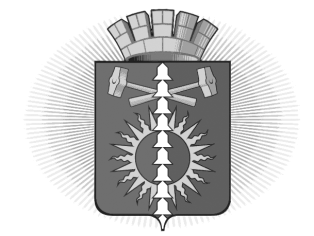 АДМИНИСТРАЦИЯ ГОРОДСКОГО ОКРУГА   ВЕРХНИЙ   ТАГИЛФинансовый отдел администрации городского округа Верхний Тагил______________________   ____РАСПОРЯЖЕНИЕ___________________________от «10» марта 2020 г. 									 №  17город Верхний ТагилОб утверждении Порядка исполнения решений о применении бюджетных мер принуждения, решений об изменении (отмене) указанных решенийВ соответствии с пунктом 2 статьи 306.3 Бюджетного кодекса Российской ФедерацииПРИКАЗЫВАЮ:Утвердить Порядок исполнения решений о применении бюджетных мер принуждения, решений об изменении (отмене) указанных решений (прилагается).Разместить настоящее распоряжение  на официальном сайте городского округа Верхний Тагил в сети Интернет (www.go-vtagil.ru).Контроль за исполнением настоящего распоряжения оставляю за собой.Начальник Финансового отдела    администрации городского округа	Верхний Тагил				         	подпись  		  И.А.НиколаеваВерно: начальник Финансового отделаАдминистрации городского округа Верхний Тагил	                 И.А.НиколаеваУтвержденраспоряжением  Финансового отдела администрации городского округа Верхний Тагил от  «10»  марта 2020 года   № 17Порядокисполнения решения о применении бюджетных мер принуждения, решений об изменении (отмене) указанных решенийНастоящий Порядок разработан в соответствии с главой 29 Бюджетного кодекса Российской Федерации и устанавливает правила принятия и исполнения Финансовым отделом администрации городского округа Верхний Тагил (далее - Финансовый отдел) решения о применении бюджетных мер принуждения в отношении главных распорядителей бюджетных средств, главных администраторов доходов бюджета, главных администраторов источников финансирования дефицита бюджета, получателей бюджетных средств (далее - участники бюджетного процесса), совершившим бюджетные нарушения, предусмотренные главой 30 Бюджетного кодекса Российской Федерации.Решение о применении бюджетных мер принуждения, предусмотренных главой 30 Бюджетного кодекса Российской Федерации, решение об изменении (отмене) указанного решения исполняют Финансовый отдел администрации городского округа Верхний Тагил, главные распорядители средств местного бюджета.Применение к участнику бюджетного процесса, указанному в пункте 1, бюджетной меры принуждения не освобождает его должностных лиц при наличии соответствующих оснований от ответственности, предусмотренной законодательством Российской Федерации.Бюджетная мера принуждения за совершение бюджетного нарушения применяется в соответствии с решением Финансового отдела, принятым на основании уведомления о применении бюджетных мер принуждения органов муниципального финансового контроля, а именно:Финансового отдела;Контрольного органа  - Счетной палатой городского округа Верхний Тагил.Под уведомлением о применении бюджетных мер принуждения понимается документ органа муниципального финансового контроля, обязательный к рассмотрению Финансовым отделом, содержащий сведения о выявленных бюджетных нарушениях, предусмотренных главой 30 Бюджетного кодекса Российской Федерации, и об объемах средств, использованных с указанными нарушениями, по каждому бюджетному нарушению (без учета объемов средств, использованных с этими бюджетными нарушениями и возмещенных в доход соответствующего бюджета до направления уведомления о применении бюджетных мер принуждения).Уведомление органов муниципального финансового контроля о применении бюджетных мер принуждения, составленное по форме согласно приложению № 1 к настоящему Порядку, в день поступления регистрируется в  Финансовом отделе.При выявлении в ходе контрольного мероприятия бюджетных нарушений, предусмотренных главой 30 Бюджетного кодекса Российской Федерации, орган внешнего муниципального финансового контроля направляет не позднее 30 календарных дней со дня окончания контрольного мероприятия уведомление о применении бюджетных мер принуждения Финансовому отделу, а копию такого уведомления - участнику бюджетного процесса, в отношении которого проводилось данное контрольное мероприятие.В случае неустранения бюджетного нарушения, предусмотренного главой 30 Бюджетного кодекса Российской Федерации и указанного в представлении, орган внутреннего муниципального финансового контроля направляет в срок, не превышающий 30 календарных дней со дня окончания срока исполнения представления, уведомление о применении бюджетных мер принуждения Финансовому отделу, а копию такого уведомления - участнику бюджетного процесса, в отношении которого проводилась проверка (ревизия).Решение о применении бюджетных мер принуждения, предусмотренных главой 30 Бюджетного кодекса Российской Федерации, подлежит принятию в течение 30 календарных дней после получения Финансовым отделом уведомления о применении бюджетных мер принуждения или уведомления о применении бюджетных мер принуждения, содержащего уточненные сведения, и исполнению в срок до одного года со дня принятия указанного решения.Рассмотрение уведомления о принятии решения о применении бюджетной меры принуждения, решений об изменении (отмене) указанных решений осуществляется должностными лицами Финансового отдела.Отсутствие в уведомлении о применении бюджетных мер принуждения оснований для применения бюджетных мер принуждения или его формирование и направление в Финансовый отдел с нарушениями порядка, установленного в соответствии с Бюджетным кодексом Российской Федерации, является основанием для принятия Финансовым отделом решения об отказе в применении бюджетных мер принуждения. Финансовый отдел принимает решение о применении бюджетных мер принуждения или решение изменении (отмене) в применении бюджетных мер принуждения по каждому нарушению, указанному в уведомлении о применении бюджетных мер принуждения.В случае поступления в Финансовый отдел информации о возмещении в соответствии с представлением органа муниципального финансового контроля или по иным основаниям денежных средств, полученных из бюджета городского округа Верхний Тагил, указанных в уведомлении, уведомление считается исполненным.Орган муниципального финансового контроля несет ответственность за достоверность, полноту и качество сведений, содержащихся в уведомлении о применении бюджетных мер принуждения, представленного в Финансовый отдел.Приложение №1 к  Порядку исполнения решений о применении бюджетных мер принуждения, решений об изменении (отмене) указанных решений, утвержденного распоряжением Финансового отдела от 10.03.2020г. №17УВЕДОМЛЕНИЕ №	о применении бюджетных мер принужденияот _______________20__ г.На основании акта проверки (ревизии) от «___» ________20___г.  №___в отношении _______________________________________________________(полное наименование объекта контроля)установлено: _______________________________________________________                                      (излагаются обстоятельства совершенного нарушения бюджетного законодательства Российской Федерации)В соответствии со статьей (статьями) ________ Бюджетного кодекса Российской Федерации, а также в соответствии с __________________________________________________________________________________________(указываются наименования и номера соответствующих статей (пунктов) законодательных и нормативно - правовых актов, а также в необходимых случаях соответствующий договор (соглашение) на предоставление средств бюджета городского округа Верхний Тагил)за допущенные нарушения законодательства предлагаю:Взыскать средства бюджета городского округа Верхний Тагил, использованные не по целевому назначению, в сумме ________________________________________________________________________________ рублей (цифрами и прописью)в бесспорном порядке со счета №_____________________________	                                                                                (реквизиты лицевого счета объекта контроля)Применить иные меры в соответствии с Бюджетным кодексом Российской Федерации________________________________________________________                              (указываются конкретные суммы, условия и обстоятельства, данные и реквизиты)Начальник Финансового отделаадминистрации городского округа Верхний Тагил				И.О.Фамилия